CREATING YOUR OWN STORIES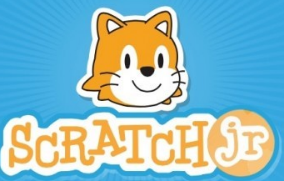 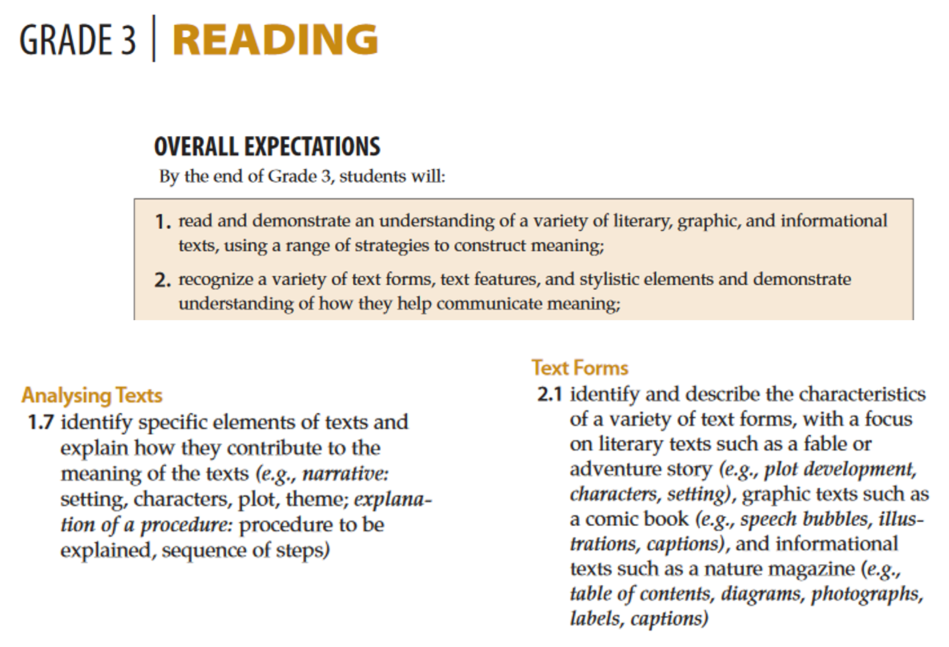 Today you are going to get a chance to write your own story using Scratch Jr.But instead of writing your story right away, you are going to plan out your story first.Before you begin, you will decide on these three things:The Setting, the Character and the Plot.The Setting: The setting is where the story takes place.
In Scratch Jr, you have a few different settings to chose from.
Does your story take place on a farm?
On a basketball court?
At night on a lake?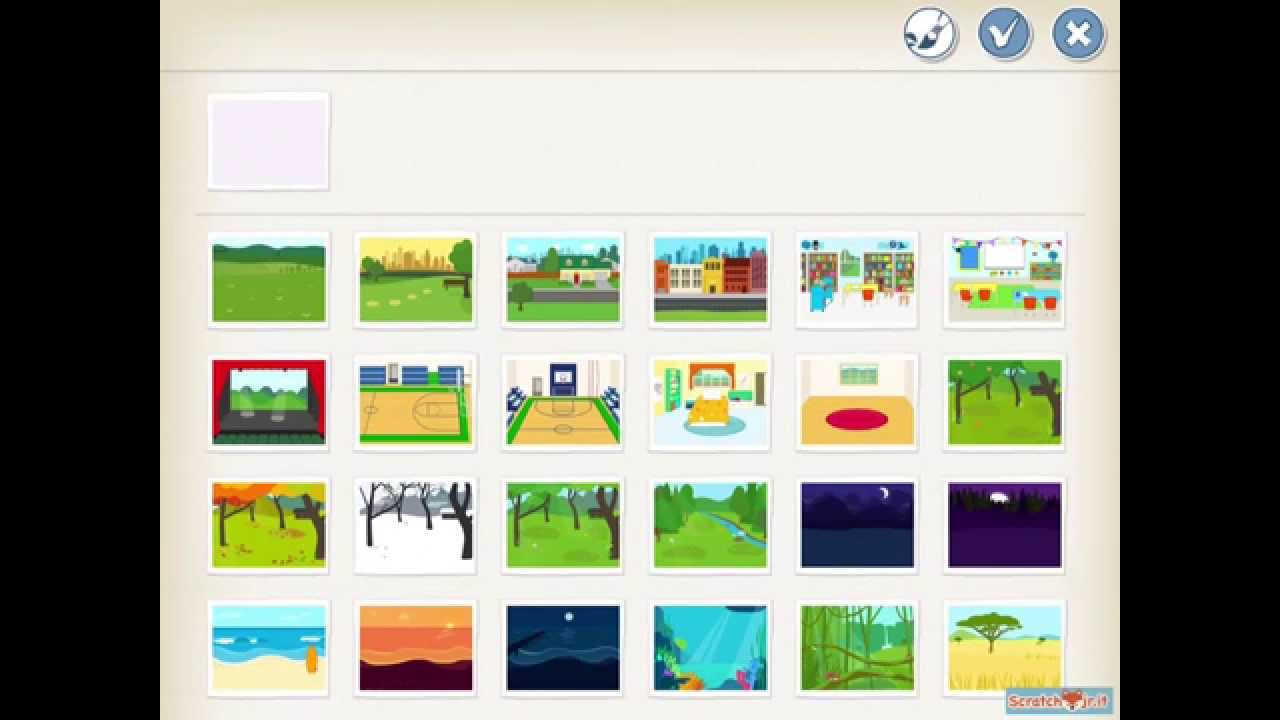 Character: The character is the person or the animal that is in the story.
It is possible to have more than one character in your story.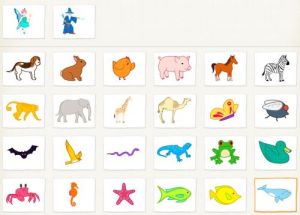 Plot: The plot includes the main events that happen in your story.Read this story and think about the setting, the character and the plot.Who is the character in this story?What is the plot of the story?What is the setting of the story?Read this story and think about the setting, the character and the plot.Who is the character in this story?What is the plot of the story?What is the setting of the story?It is now time to write your own story.Make sure you carefully think about the setting, the character and the plot.When you are done writing your own story, find a partner who is also finished.See if you can figure out the setting, the character and the plot for each other’s stories.